Profesionālās pilnveides kursiTradicionālās dziedāšanas skola Drabešos 2022Dalībnieka anketaAizpildot šo pieteikuma anketu, persona apliecina, ka ir iepazinusies un piekrīt norādīto personas datu (vārds, uzvārds, tālrunis, e-pasts) nodošanai LNKC (Personas datu pārzinis) ar mērķi sagatavot un nodrošināt pasākuma norisi. Personu datu pārzinis nodrošina drošus organizatoriskus un tehniskus pasākumus personas datu aizsardzībai atbilstoši Latvijas Republikas normatīvajiem aktiem.!!! Pieteikuma anketa līdz š.g. 20. jūlijam jānosūta uz e-pastu: dziedasanasskola@gmail.com Vārds, uzvārds: 	Vecums: 	Kontaktinformācija (tel.nr., e-pasts): Dziedāšanas pieredze (atzīmēt nepieciešamo):____Ir; kāda? ______________________________________________________________Nav Vēlos pieteikties uz dziedāšanas nodarbībām pie*:___ Zanes Šmites (Vokālās tehnikas pilnveide. Stāja un elpošana, balsene un balss saites, kā arī rezonanses pārvaldība)___ Daces Prūses (Valodas plūdums tradicionālajā dziedāšanā)___ Ilgas Leimanes (Suitu burdons)___ Indras Mētras (Teicēju izpētes pieredze. Repertuāra apguve)___ Martas Sīles (Latgales vokālā daudzbalsība)___ Viras Ibryamovas-Sivorakshas (Ukraiņu  tradicionālā dziedāšana) /nodarbības notiks sestdien un svētdien, pārējā laikā lūdzu pieteikties pie citām pasniedzējām/* atzīmēt prioritātes (1. / 2. / 3. / 4. / 5. /6. ) Nakšņošu Drabešu Jaunās pamatskolas telpās  (atzīmēt vēlamo):___ gultā ___ klasē uz matrača____Nakšņošu savā teltīŠogad sakarā ar ukraiņu bēgļu izmitināšanu, gultu skaits ierobežots, tāpēc tiek papildus piedāvāta nakšņošana klasēs uz matračiem /vēlams ņemt savu matraci/ un savās teltīs. Ēdināšana:___ Ēdīšu visu___ Esmu veģetārietis Vēlmes, piezīmes: ________________________________________________________________________________________________________________________________________________________________Dalības maksā ietilpst: ēdināšana /3 ēdienreizes dienā/, nakšņošana skolas telpās, dušas izmantošana, telpu noma.Profesionālās pilnveides kursus “Tradicionālās dziedāšanas skola Drabešos 2022” organizē Latvijas Nacionālais kultūras centrs sadarbībā ar biedrību “Tradicionālās kultūras iniciatīvu centrs KasTe”; projektu atbalsta Valsts Kultūrkapitāla fonds.Vairāk informācijas zvanot pa tālruni +371 29199870 /Inese Roze/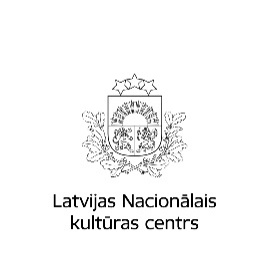 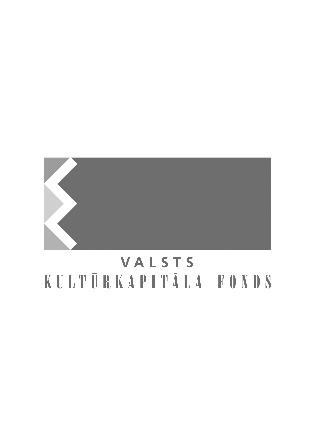 